auto-sauvetagesauvetage de l’extérieur par le surveillantéQUIPE D’INTERVENTION Equipement de sécuritéInformation supplémentairePHOTOSAutre détailpréparation au sauvetageintervention de sauvetageLES ENTRANTS DOIVENT ÉVACUER L’ESPACE CLOS DANS LES PLUS BREFS DÉLAIS LORSQUE LE SURVEILLANT OU LES ENTRANTS CONSTATENT :Une défaillance du système de contrôle des risques;Introduction d’un nouveau risque qui n’est pas couvert par les mesures préventives en placeUne alarme de la qualité de l’airDéfaillance du système de ventilationUn entrant perçoit des signes ou des symptômes pour lui-même ou un autre entrantUne autre intervention d’urgence est déclenchée et en coursLE SURVEILLANT PEUT EFFECTUER UN SAUVETAGE DE L’EXTÉRIEUR EN RESPECTANT LES CONDITIONS SUIVANTES :Le sauvetage doit s’effectuer de l’extérieurL’entrant est incapable d’évacuer l’espace clos sans assistanceLes équipements de sauvetage sont déjà installés à l’extérieur et sont fonctionnelsLe surveillant sait utiliser les équipements de sauvetageLe trajet vers la sortie est en ligne directeLe trajet vers la sortie n’est pas obstruéLe trajet vers la sortie ne comporte pas de surfaces irrégulières qui pourraient blesser l’entrantLe trajet vers la sortie est suffisamment grand pour évacuer l’entrantLe surveillant est certain, hors de tout doute, que l’entrant n’a subi aucune blessure au dosLe harnais de l’entrant est attaché à sa ligne de vie, si non, est-il possible d’attacher la ligne de vie de l’extérieur à l’aide d’une perche.DANS LE CAS OU UNE DE CES CONDITIONS N’EST PAS RESPECTÉE, LE SURVEILLANT ENCLENCHE LA PROCÉDURE D’URGENCE POUR FAIRE APPEL À L’ÉQUIPE D’INTERVENTION.NomSignatureDateChef d’équipe :À remplir sur place Sauveteurs :Sauveteurs :Sauveteurs :Sauveteurs :SecouristesSecouristesSecouristesSecouristesSurveillantSurveillantType de sauvetage :q HORIZONTALq HORIZONTALq VERTICALÉquipement/outilRequis au sauvetageInstruction spécialeInstruction spécialeDétecteur 4 gazqHarnaisqLigne de vieqRadioqMasque à poussièreqPlanche dorsaleqSur placeSur placeCasques et lunettes de sécuritéqqqqqqqqqqCroquis/photo de la configuration internePhoto de l’espace clos Parcours pour se rendre à l’espace closAccès #1ActionDétailsFaitValider la situation et de l’état de la(les) victime(s).La victime ne bouge pas et ne répond pas.FaitValider et confirmer que la qualité de l’air est conforme.Si non, les sauveteurs doivent utiliser les équipements respiratoires appropriés.La qualité de l’air semble conforme aucune alarme du détecteurFaitDéterminer le moyen de secourir la(les) victime(s).Placer la victime sur une planche dorsale  et la glisser à l’extérieurFaitValider que les équipements sur place pour le sauvetage sont adéquats selon le type de sauvetages. Si requis, installer les équipements de sauvetage approprié.Aucun équipement spécial à installer l’accès est horizontalFaitDéterminer l’équipe de sauveteurs.Besoin de 3 personnes pour évacuer la victime, 2 à l’intérieur et 1 à l’extérieurFaitProcéder à l’intervention de sauvetage.FaitActionDétailsFaitPorter assistance à(aux) victime(s).Contrôler la respirationContrôler tout saignement sévèreRespiration normaleAucun saignementPouls normalFaitSécuriser et stabiliser la(les) victimes(s)?Victime stabilisée sur la plancheFaitExtirper la(les) victime(s)?La victime est glissée à l’extérieurFaitUn secouriste assigné portera les premiers soins à(aux) victime(s).La personne est inconscienteFaitTransporter la(les) victimes à un centre hospitalier.La victime est transférée sur une civièreFaitDébuter l’enquête de l’évènement.10h16 début de l’enquête.Fait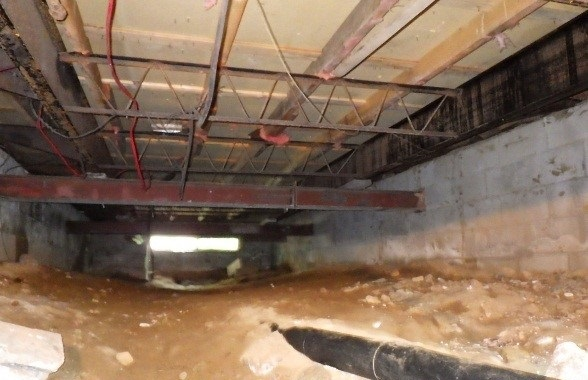 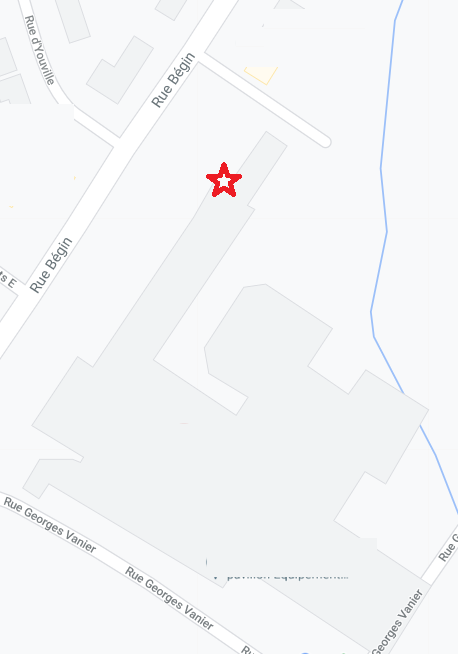 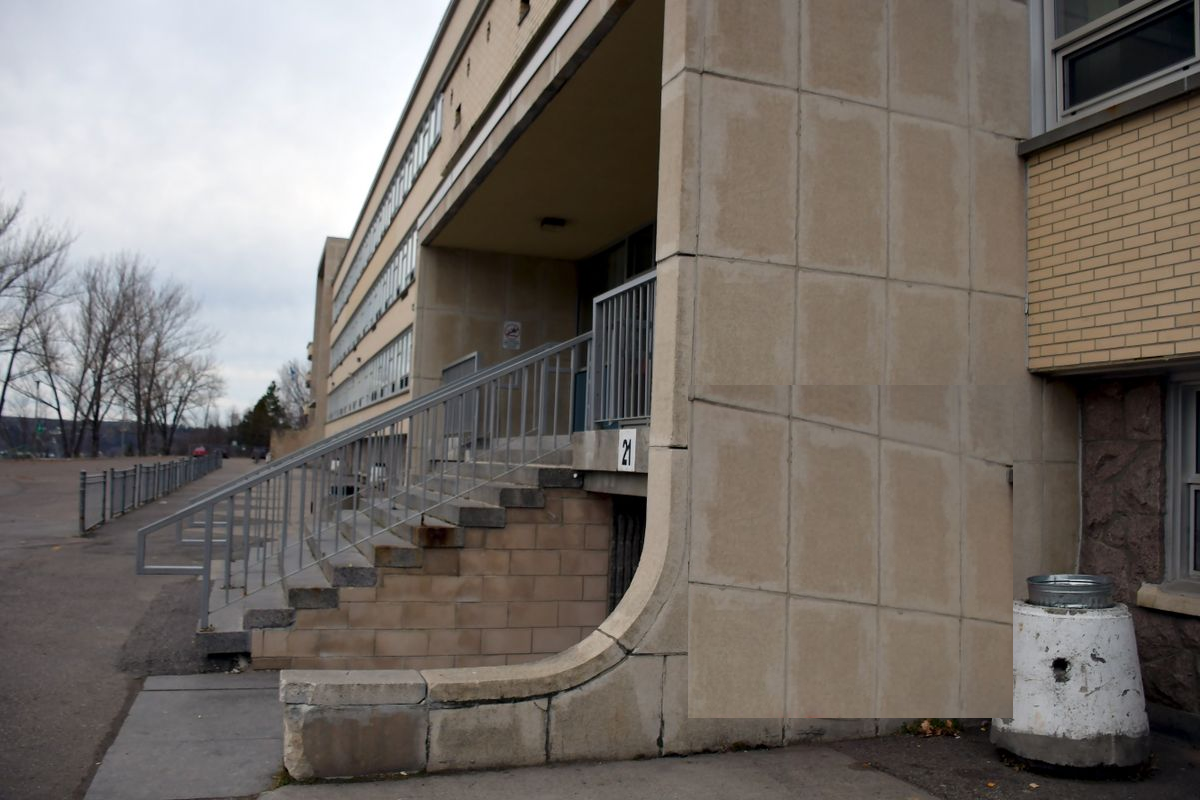 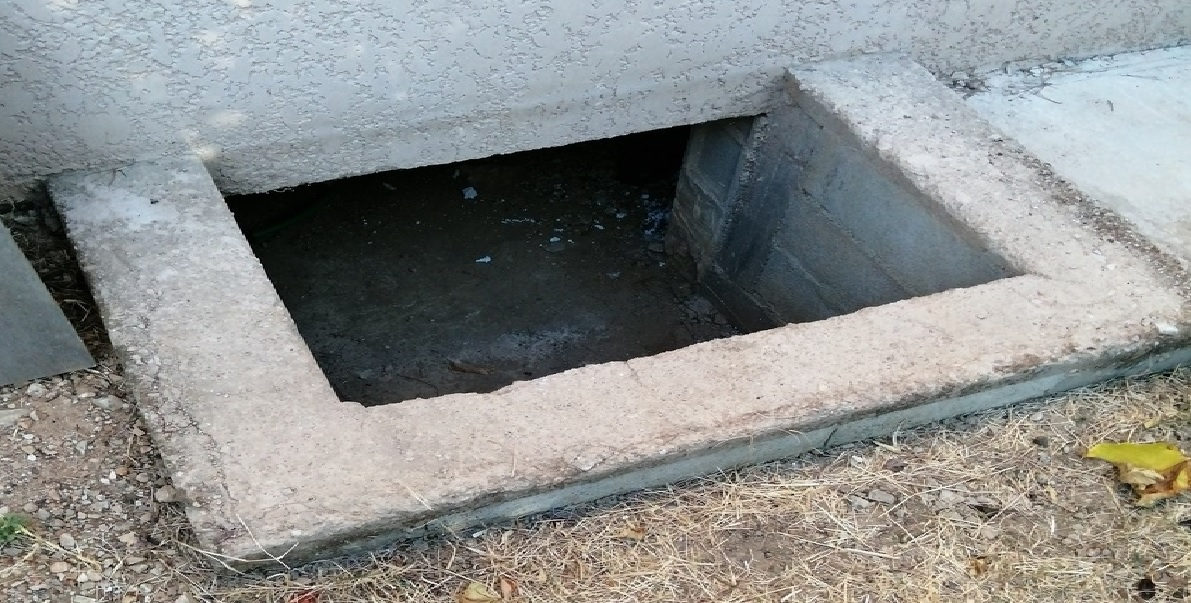 